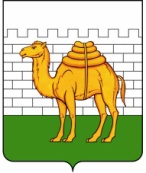 УПРАВЛЕНИЕ ЗДРАВООХРАНЕНИЯ АДМИНИСТРАЦИИГОРОДА ЧЕЛЯБИНСКАПРИКАЗ«26» февраля 2014г.					                               			          №60О внесении дополнений в приказ Управления здравоохраненияот 28 января 2014 года № 19 «О внесении дополнений в приказ Управления здравоохраненияот 18 февраля 2013 года № 65 «О закреплении населения города Челябинска для оказания стоматологической помощи в 2013 году»	В целях улучшения доступности стоматологической помощи населению хутора Миасский ПРИКАЗЫВАЮ:	1.Главному врачу МБУЗ «Городская клиническая поликлиника № 5» Гришанкову О.И. обеспечить оказание терапевтической стоматологической помощи населения хутора Миасский, достигшему пенсионного возраста, в филиале МБУЗ «Городская клиническая поликлиника № 5», п. Шагол с 24.02.2014 года.	2. Контроль исполнения настоящего приказа возложить на заместителя начальника Управления здравоохранения, начальника отдела лечебно-профилактической помощи И.А. Кирееву и главного стоматолога Управления здравоохранения Мозговую Е.А.Начальник Управления			                                                    Н. В. ГорловаЗ.П. Пантюхова263 46 02Согласовано:Заместитель начальника Управления здравоохранения, начальник отделалечебно-профилактической помощи						           И.А. КирееваНачальник общего отдела	     Е.В. ШаповаловаРазослать: в дело, главным врачам лечебных учреждений